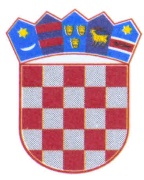       REPUBLIKA HRVATSKAPOŽEŠKO SLAVONSKA ŽUPANIJA      OPĆINA BRESTOVAC      Povjerenstvo za provedbu javnog natječajaKLASA:100-01/22-01/07URBROJ:2177/02-03/01-22-3Brestovac, 05.01.2023.Na temelju članka 19.- 22. Zakona o službenicima i namještenicima u lokalnoj i područnoj (regionalnoj) samoupravi ("NN", broj 86/08, 61/11 i 04/18), Povjerenstvo za provedbu natječaja za prijam u službu u Jedinstveni upravni odjel Općine Brestovac na radno mjesto čistač/čistačica – dostavljač/dostavljačica odnosno komunalni radnik/radnica u vlastiti pogon za obavljanje komunalne djelatnosti objavljujePOZIV NA TESTIRANJEvezan uz Natječaje za prijam u službu u Općinu Brestovacraspisan u Narodnim novinama br. 152 od 23. prosinca 2022. godineTestiranje kandidata koji ispunjavaju formalne uvjete natječaja prijavljenih na Natječaj za prijam u službu u Općini Brestovac za radno mjesto komunalni radnik/radnica odnosno spremač/spremačica-dostavljač/dostavljačica, održat će se 12.01.2023. godine, u prostorijama Općine Brestovac u Brestovcu, Požeška 76, s početkom u 10:00 sati. Kandidati/kandidatkinje koji ispunjavaju formalne uvjete natječaja i pozvani su da pristupe testiranju, radno mjesto komunalni radnik/radnica na neodređeno puno radno vrijeme: Dario FinekIvica BabatiKandidati/kandidatkinje koji ispunjavaju formalne uvjete natječaja i pozvani su da pristupe testiranju, radno mjesto komunalni radnik/radnica na određeno puno radno vrijeme – zamjena do povratka radnika sa bolovanja:Bernarda PokKandidati/kandidatkinje koji ispunjavaju formalne uvjete natječaja i pozvani su da pristupe testiranju, radno mjesto spremač/spremačica-dostavljač/dostavljačica na neodređeno radno vrijeme, 4 sata dnevno:Valentina KršuljĐurđica ĐurčevićKsenija PeićDiana RadanovićPristup testiranju moguć je isključivo uz predočenje identifikacijske isprave radi utvrđivanja identiteta. Testiranju ne mogu prisustvovati kandidati koji ne mogu dokazati identitet, te osobe za koje se utvrdi da nisu podnijele prijavu na Natječaj. Kandidat koji nije pristupio testiranju, smatra se da je povukao prijavu na Natječaj.                                                                                             Povjerenstvo za provedbu natječaja